                          ПРЕСС-РЕЛИЗ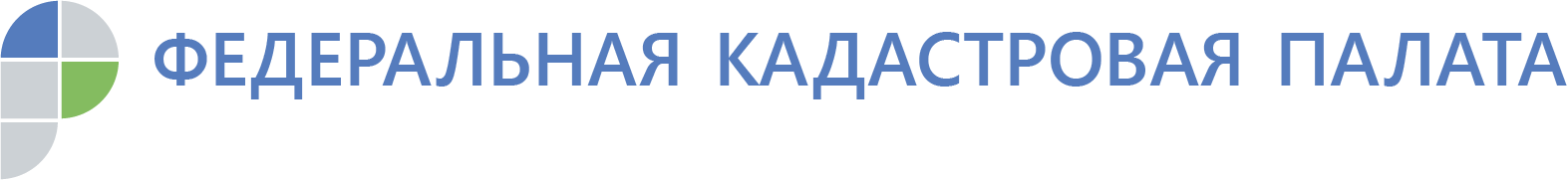 Россияне забыли забрать 1,5 миллиона документов на недвижимостьБолее 1,5 млн оригиналов документов на недвижимость поступило в архив Федеральной кадастровой палаты с начала 2019 года. В основном, это правоустанавливающие, а также правоудостоверяющие документы на объекты недвижимого имущества, которые были подготовлены по итогам оказания государственных услуг, но так и остались «невостребованными». Федеральная кадастровая палата разъяснила, где хранятся забытые документы на недвижимость и как можно их получить. Сегодня прием документов для проведения учетно-регистрационных действий с недвижимостью, а также выдача подтверждающих документов по итогам кадастрового учета и регистрации прав собственности проводятся через МФЦ. Четко установленные сроки позволяют заранее знать время получения определенной услуги. Например, выписку сведений из ЕГРН можно получить в офисе МФЦ через пять рабочих дней. Подтверждающие документы о кадастровом учете будут готовы через семь рабочих дней после подачи заявления, срок регистрации права собственности занимает не более девяти рабочих дней, а для одновременного учета и регистрации требуется не более 12 рабочих дней. Такие же сроки действуют и для оформления недвижимости по экстерриториальному принципу. «Отслеживать готовность документов можно в режиме онлайн по номеру заявки на оказание услуги. Кроме того, многие отделения МФЦ отправляют заявителям смс-оповещения о том, что документы готовы к выдаче», - комментирует эксперт Федеральной кадастровой палаты Надежда Лещенко. Готовые документы на недвижимость хранятся в офисе Многофункционального центра на протяжении 30 дней. Если в течение месяца по тем или иным причинам заявитель не явится за ними, документы будут переданы в архив Кадастровой палаты. С января по октябрь 2019 года в архив Кадастровой палаты поступило более 1 530 000 «невостребованных» оригиналов документов на недвижимость. Больше всего документов не забрали жители Свердловской области – 154,7 тыс. экземпляров, Томской области – 81,0 тыс., Челябинской области – 69,1 тыс., Республики Татарстан – 65,4 тыс., Курской области – 57,7 тыс. В Москве и Санкт-Петербурге эти показатели составили 29,4 тыс. (или 2% от общего числа) и 24,2 тыс. (или 1,6%) соответственно. Наименьшее число – в Ямало-Ненецком АО (всего два документа), в Республике Дагестан и Республике Алтай (всего несколько десятков), Ростовской и Пензенской областях, Магаданской области и Чукотском АО (менее 300 документов). Ни одного документа не «забыли» жители Республики Ингушетия. Львиную долю от всего количества документов составили договоры купли-продажи, акты передачи, согласия и платежные документы – экземпляры продавцов недвижимости. В некоторых регионах доля таких «забытых» документов доходит до 70%, например, в Хабаровском крае, Владимирской области, республиках Коми, Северная Осетия – Алания, Удмуртской Республике, Костромской и Тамбовской области. В Ставропольском крае эта цифра составляет около 84%.  Около 50% документов на хранении – экземпляры договоров купли-продажи со стороны продавцов и договоры дарения со стороны дарителей в Самарской области и Республике Карелия, Алтайском крае, Астраханской, Иркутской, Кемеровской и Курской областях. Также популярными «невостребованными» документами стали уведомления об отказе или приостановке кадастрового учета или других учетно-регистрационных действий, а также оригиналы межевых и технических планов. «В Кадастровой палате хранятся невостребованные договоры купли-продажи, аренды, дарения, банковские закладные, свидетельства о регистрации права собственности, сведения об объектах из госреестра. Такие документы могут понадобиться гражданам, например, для оформления кредита или продажи собственности. Поэтому владельцам недвижимости стоит хранить их у себя дома», - комментирует начальник межрайонного отдела Кадастровой палаты по Челябинской области Елена Захарова. Для получения невостребованных документов при личном обращении в офисы Кадастровой палаты, заявителю необходимо заполнить заявление, предъявить документ, удостоверяющий личность, а также указать кадастровый номер или адрес объекта недвижимости. При наличии копии расписки о приеме документов на государственную регистрацию или кадастровый учет – также приложить к заявлению.  Отметим, если объект недвижимости находится в другом регионе,  предусмотрен экстерриториальный способ выдачи документов.Ознакомиться с режимом работы и адресами офисов Кадастровой палаты, а также скачать образцы заявлений можно на официальном сайте учреждения (kadastr.ru, регион – Челябинская область, https://kadastr.ru/site/banner.htm?id=21066@fkpBanner). В Челябинске получить невостребованные документы можно в межрайонном отделе ведомства, находящемся по адресу: г. Челябинск, ул. Шоссе Металлургов, д. 35б. Кроме того, при отсутствии возможности личного посещения офисов, жители региона могут воспользоваться услугой Кадастровой палаты по курьерской доставке, стоимость которой составляет 1000 рублей за каждый пакет документов. Подробности о сроках и времени возможной доставки, а также о правилах хранения и порядке получения невостребованных документов можно узнать по телефону: 8 (351) 728-75-00 (доп. номер 4365). Пресс-служба Федеральной кадастровой палаты по Челябинской областиПресс-служба
Федеральной кадастровой палаты 
по Челябинской области
Тел. 8 (351) 728-75-00 (внутренний номер 2291, 2162),
E-mail: pressafgu74@mail.ru 
Сайт: kadastr.ru (регион - Челябинская область)
ВКонтакте: vk.com/fkp74